Отчет об исполнении национального проекта "Жилье и городская среда" по состоянию на "03" сентября 2020 годаНаименование мероприятияОтчетФедеральный проект "Формирование комфортной городской среды"Федеральный проект "Формирование комфортной городской среды"Благоустройство общественных территорий муниципального образования "Город Архангельск"1.Муниципальный контракт на выполнение работ по капитальному ремонту объекта "Сквер имени 12-ой бригады Морской пехоты, в районе КЦ "Маймакса" (Маймаксанский территориальный округ)" от 12.02.2020 № 20000002 заключен с ИП Низамутдинов Родион Ринатович.Цена контракта 1 875 999,60 руб.Дата окончания выполнения работ: 01.09.2020 г.Ход выполнения работ на объекте: Приемка объекта состоялась 31.08.2020.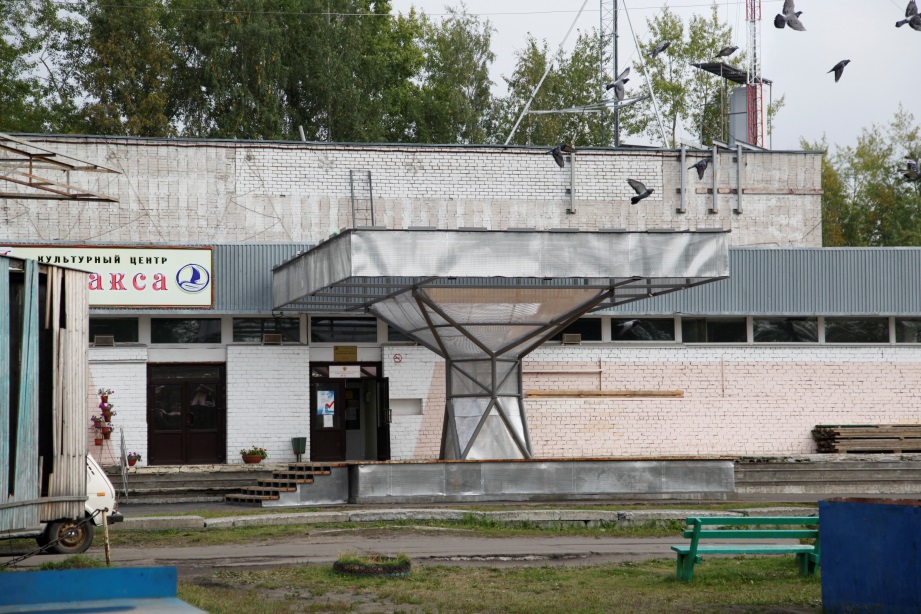 2. Муниципальный контракт на выполнение работ по капитальному ремонту объекта "Сквер на пересечении ул. Русанова – просп. Ленинградского" от 25.02.2020 № 20000007 заключен с ООО "Желдорсервис ".Цена контракта 38 323 401,50 руб.Дата окончания выполнения работ: 01.09.2020 г.Ход выполнения работ на объекте: С 13.05.2020 приступили к работе. Выполнены: разбивка участка; демонтажные работы - разборка детского оборудования; демонтаж бортового камня; разборка дорожек; укладка геотекстиля и георешетки; кабельные трассы проложены; закладные под световые опоры заложены; устройство конструкций цветника и сцены (ж/б) Выполняется: установка бортового камня; отсыпка песком и щебнем; ведется устройство основания под дорожки; установка столбов и торшерной линии, заливка пешеходных дорожек, укладка брусчатки; устройство арт-объектов. Отставание от ГПР. Общая готовность 50%. Плановая дата завершения работ 01.10.2020Принимаемые меры по работе с подрядчиком по вопросу отставания от графика: проведено совещание.Оценка комплекса мер по работе с подрядчиками (достаточность и полнота применяемых мер для завершения контракта в установленные сроки: достаточно/недостаточно; применены все возможные меры/не применены все возможные меры): Иные муниципальные контракты: Муниципальный контракт от 14.04.2020 № 10-С по оказанию услуги по осуществлению функций строительного контроля за выполнением работ по капитальному ремонту объектов благоустройства муниципального образования "Город Архангельск" заключен с ООО "АрхСтройЗаказ"Цена контракта 299 700 руб.Дата окончания выполнения работ: до полного исполнения принятых на себя обязательств. Ход выполнения работ: в работе.Муниципальный контракт от 15.04.2020 № 11-С по оказанию услуги по проведению экспертизы на выполнение работ по капитальному ремонту объектов благоустройства муниципального образования "Город Архангельск" заключен с ООО "Технадзор+" Цена контракта 299700  руб.Дата окончания выполнения работ: до полного исполнения Сторонами принятых на себя обязательств. Ход выполнения работ: в работе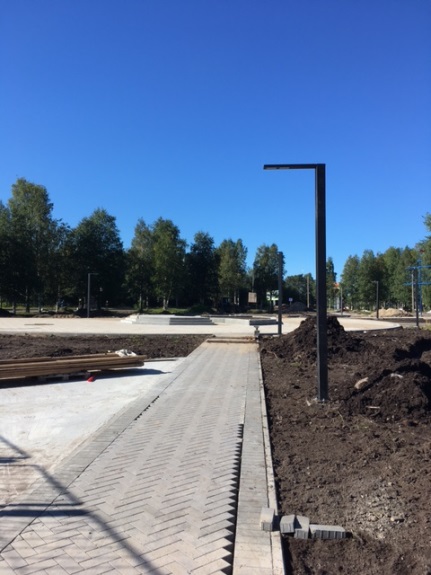 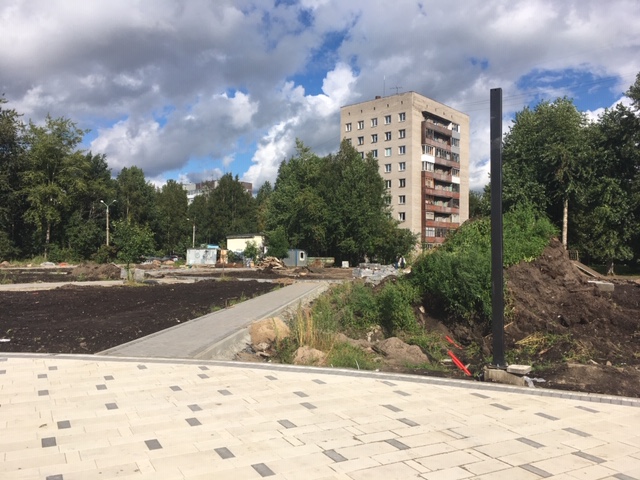 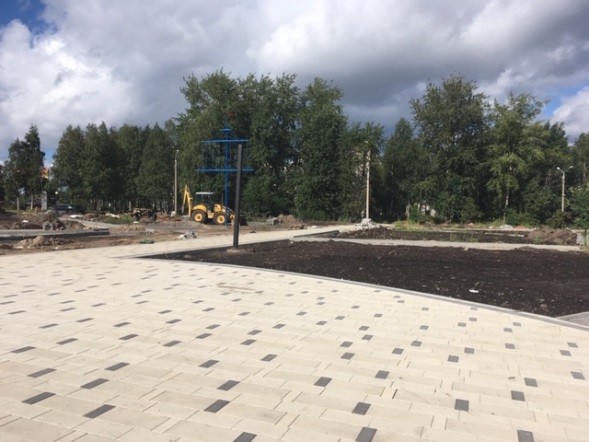 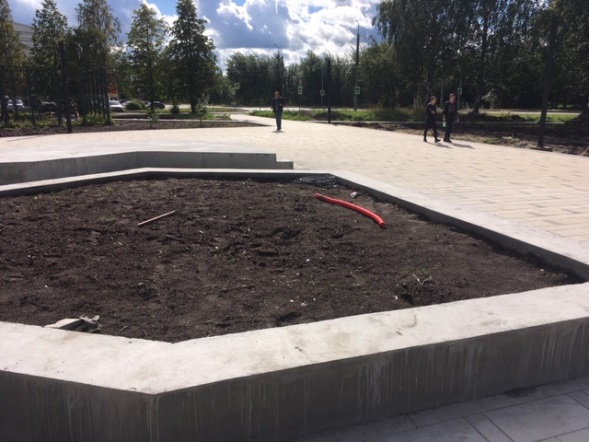 Муниципальный контракт на выполнение работ по капитальному ремонту объекта "Сквер по ул. Воронина, 32 (территориальный округ Варавино-Фактория)"  от 28.02.2020 № 20000005 заключен с ООО " АЛЬТА-СТРОЙ ".Цена контракта 6 660 145,13 руб.Дата окончания выполнения работ: 01.09.2020 г.Ход выполнения работ на объекте: С 30.04.2020 (после схода снежного покрова) приступили к работам. Выполнено: демонтаж существующих дорожек и их элементов; разбивка участка; проложены кабельные трассы.  Выполняется: установка борт. камня; асфальтирование; установлен каркас беседки, подготовлен фундамент под световые опоры, асфальтирование дорожек. Общая готовность 85%.Плановая дата завершения работ 10.09.2020Оценка комплекса мер по работе с подрядчиками (достаточность и полнота применяемых мер для завершения контракта в установленные сроки: достаточно/недостаточно; применены все возможные меры/не применены все возможные меры): Иные муниципальные контракты: Муниципальный контракт от 14.04.2020 № 10-С по оказанию услуги по осуществлению функций строительного контроля за выполнением работ по капитальному ремонту объектов благоустройства муниципального образования "Город Архангельск" заключен с ООО "АрхСтройЗаказ"Цена контракта 299 700 руб.Дата окончания выполнения работ: до полного исполнения принятых на себя обязательств. Ход выполнения работ: в работе.Муниципальный контракт от 15.04.2020 № 11-С по оказанию услуги по проведению экспертизы на выполнение работ по капитальному ремонту объектов благоустройства муниципального образования "Город Архангельск" заключен с ООО "Технадзор+" Цена контракта 299 700 руб.Дата окончания выполнения работ: до полного исполнения Сторонами принятых на себя обязательств. 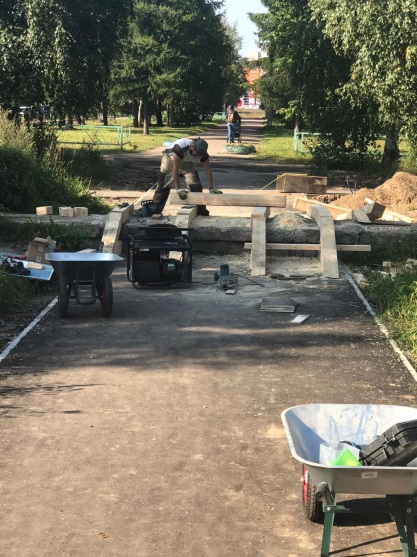 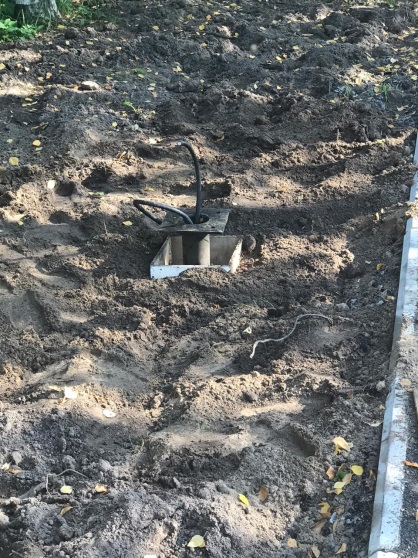 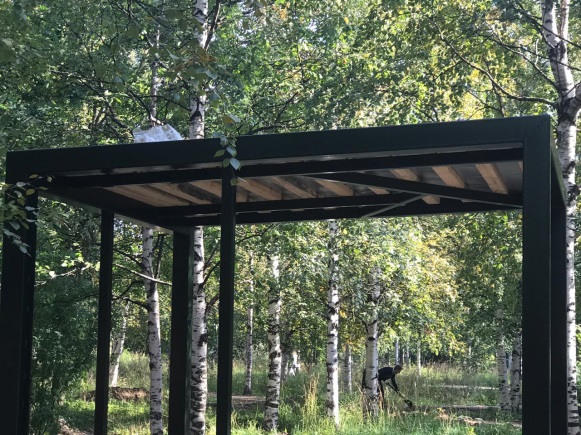 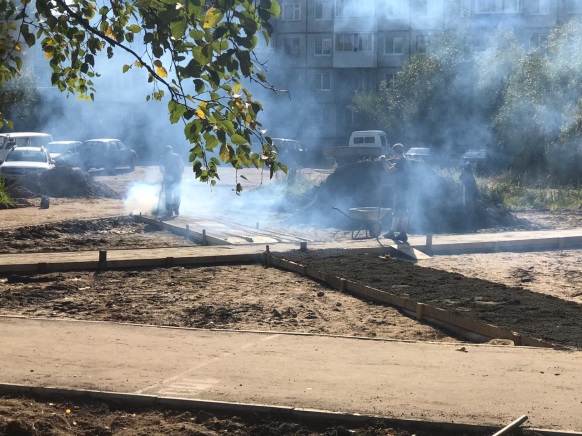 Муниципальный контракт на выполнение работ по капитальному ремонту объекта " Общественная территория по адресу ул. Дачная, 38, 40 – ул. Воронина, 53, 55 (территориальный округ Майская горка)" от 11.03.2020 № 20000003 заключен с ООО "Хоттабыч".Цена контракта 2 900 317,16 руб.Дата окончания выполнения работ: 01.09.2020 г.Ход выполнения работ на объекте: Бригада из г. Ярославль приступила к работам 25.05.2020. Выполнено: посев газонов; дорожки из плитки; монтаж бортового камня; проложены кабельные трассы; подготовка тротуаров под асфальтирование; подготовка площадок под резиновое покрытие; подготовка площадок (детских) под верхнее покрытие; установлено ограждения спорт площадки; уличное освещение; асфальтирование. Выполняется: монтаж опор освещения закончен; покрытие резиновой крошкой. Общая готовность 90%.Плановая дата завершения работ 15.09.2020Оценка комплекса мер по работе с подрядчиками (достаточность и полнота применяемых мер для завершения контракта в установленные сроки: достаточно/недостаточно; применены все возможные меры/не применены все возможные меры): применены все возможные меры.Иные муниципальные контракты: Муниципальный контракт от 14.04.2020 № 10-С по оказанию услуги по осуществлению функций строительного контроля за выполнением работ по капитальному ремонту объектов благоустройства муниципального образования "Город Архангельск" заключен с ООО "АрхСтройЗаказ"Цена контракта 299 700 руб.Дата окончания выполнения работ: до полного исполнения принятых на себя обязательств. Ход выполнения работ: в работе.Муниципальный контракт от 15.04.2020 № 11-С по оказанию услуги по проведению экспертизы на выполнение работ по капитальному ремонту объектов благоустройства муниципального образования "Город Архангельск" заключен с  ООО "Технадзор+" Цена контракта 299 700 руб.Дата окончания выполнения работ: до полного исполнения Сторонами принятых на себя обязательств. Ход выполнения работ: в работе.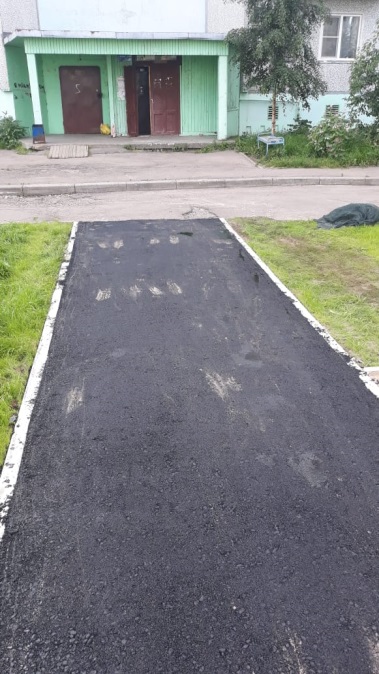 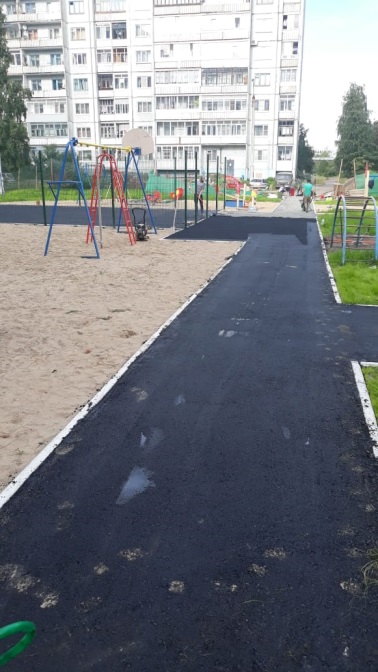 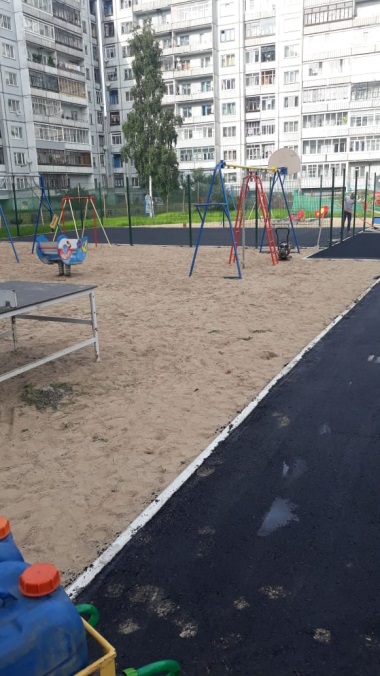 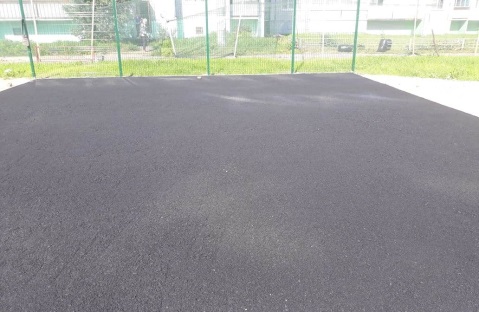 Муниципальный контракт на выполнение работ по капитальному ремонту объекта "Общественная территория в границах домов № 104, 106, 108 по ул. Воскресенской; № 32 по ул. Шабалина (Ломоносовский территориальный округ)" от 28.02.2020 № 20000004 заключен с ООО "Хоттабыч".Цена контракта 10 138 968,94 руб.Дата окончания выполнения работ: 01.09.2020 г.Ход выполнения работ на объекте Бригада из г. Ярославль приступила к работам 25.05.2020. Выполнено: съемка/разбивка участка; изменены размеры парковочных площадок; получено согласование от ТГК-2 16.06.2020 и Архоблгаза 19.06.2020; кабельные трассы в траншеях; демонтаж дорожных плит; установлены опоры освещения. Выполняется: устройство основания под покрытие дорожек/площадок; покрытие дорожек; установлен бортовой камень; озеленение, выполнена укладка тротуарной плитка на 60%. Отставание от ГПР. Общая готовность 50%.Плановая дата завершения работ 01.10.2020.Принимаемые меры по работе с подрядчиком по вопросу отставания от графика: составление актов.Оценка комплекса мер по работе с подрядчиками (достаточность и полнота применяемых мер для завершения контракта в установленные сроки: достаточно/недостаточно; применены все возможные меры/не применены все возможные меры): применены все возможные меры.Иные муниципальные контракты: Муниципальный контракт от 13.04.2020 № 9-С по оказанию услуги по осуществлению функций строительного контроля за выполнением работ по капитальному ремонту объектов благоустройства муниципального образования "Город Архангельск" в Северном, Маймаксанском и Ломоносовском территориальных округах заключен с СК "Дельта- Строй"Цена контракта 299 700 руб.Дата окончания выполнения работ: до полного исполнения принятых на себя обязательств. Ход выполнения работ: в работе.Муниципальный контракт от 15.04.2020 № 11-С по оказанию услуги по проведению экспертизы на выполнение работ по капитальному ремонту объектов благоустройства муниципального образования "Город Архангельск" заключен с  ООО "Технадзор+" Цена контракта 299 700 руб.Дата окончания выполнения работ: до полного исполнения Сторонами принятых на себя обязательств. Ход выполнения Плановая дата завершения работ 15.09.2020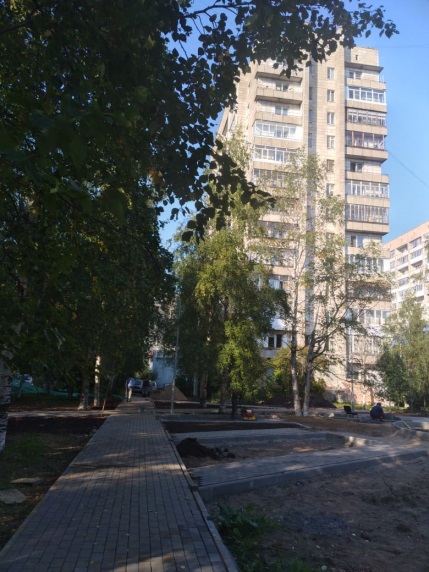 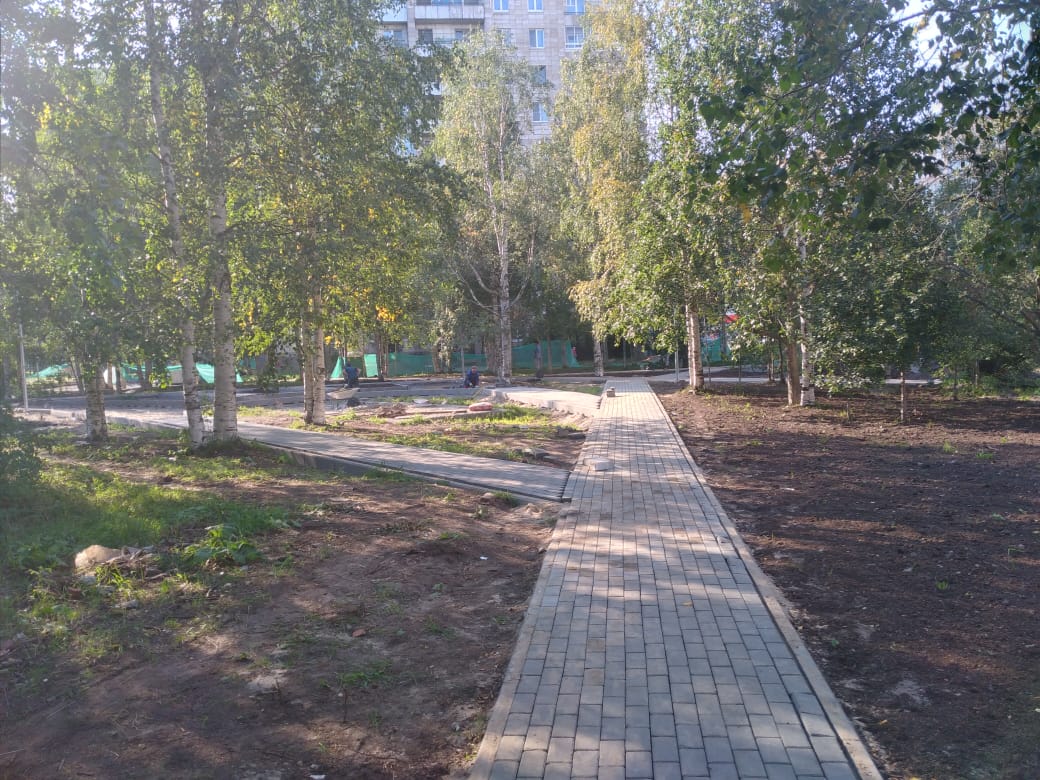 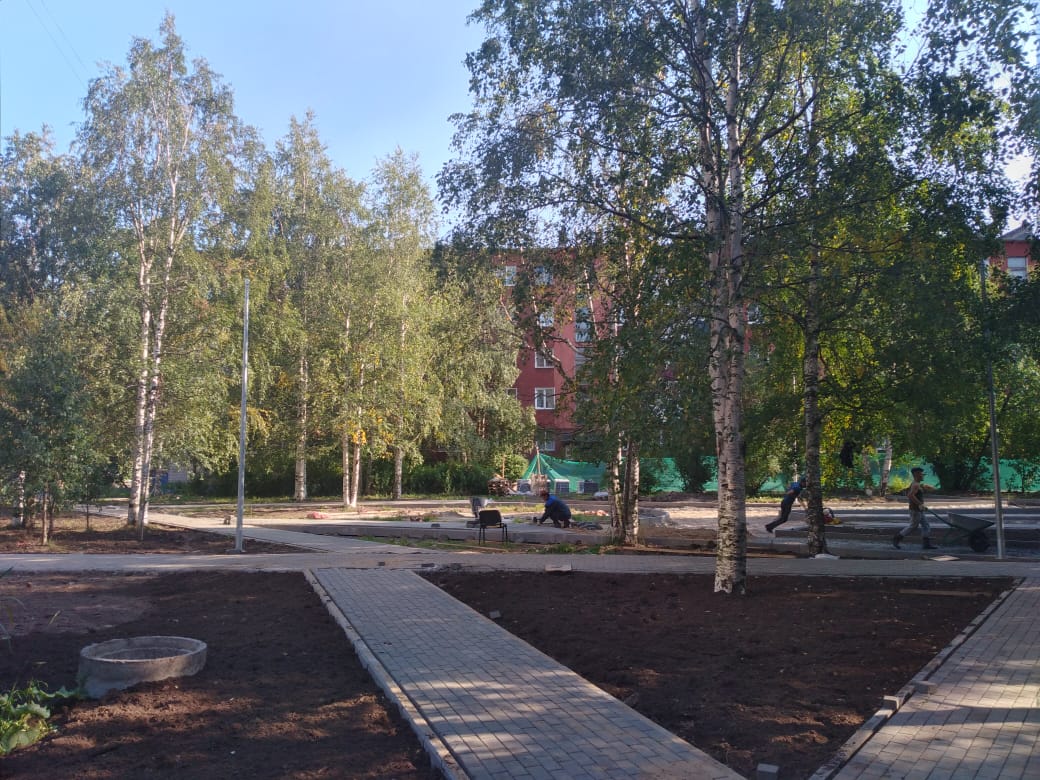 Муниципальный контракт на выполнение работ по капитальному ремонту объекта "Общественная территория, расположенная вблизи дома № 28 по ул. Партизанской (Северный территориальный округ)" от 13.02.2020 № 20000001 заключен с ЗАО "Северная роза".Цена контракта 15252829,99 руб.Дата окончания выполнения работ: 01.09.2020 г.Ход выполнения работ на объекте: Приемка объекта состоялась 11.08.2020.Иные муниципальные контракты: Муниципальный контракт от 13.04.2020 № 9-С по оказанию услуги по осуществлению функций строительного контроля за выполнением работ по капитальному ремонту объектов благоустройства муниципального образования "Город Архангельск" в Северном, Маймаксанском и Ломоносовском территориальных округах заключен с СК "Дельта- Строй"Цена контракта 299 700 руб.Дата окончания выполнения работ: до полного исполнения принятых на себя обязательств. Ход выполнения работ: в работе.Муниципальный контракт от 15.04.2020 № 11-С по оказанию услуги по проведению экспертизы на выполнение работ по капитальному ремонту объектов благоустройства муниципального образования "Город Архангельск" заключен с  ООО "Технадзор+" Цена контракта 299 700 руб.Дата окончания выполнения работ: до полного исполнения Сторонами принятых на себя обязательств. Ход работ: в работе.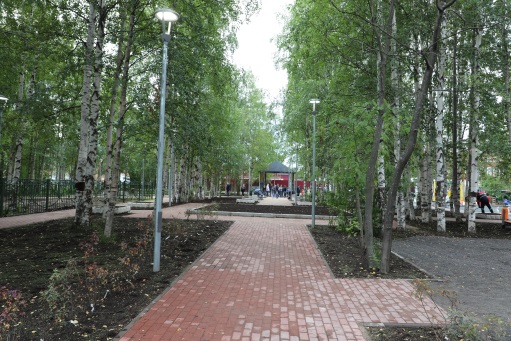 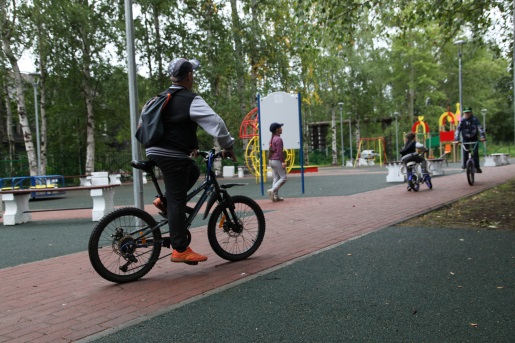 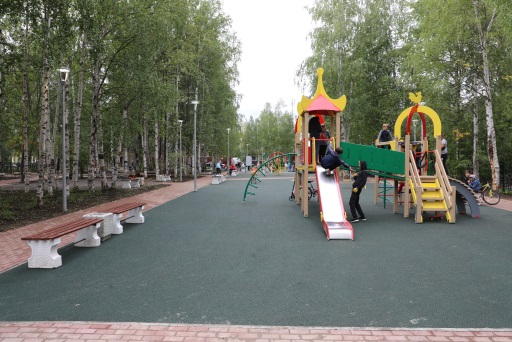 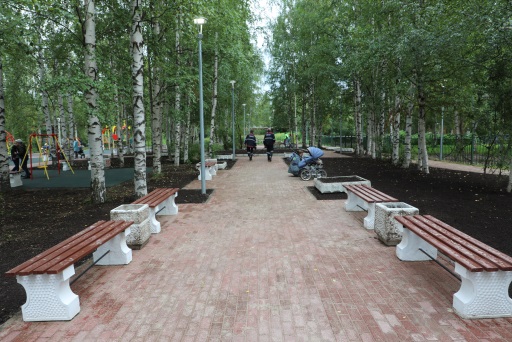 Общественная территория у Исакогорского детско-юношеского центра, ул. Ленинская, 16 (Исакогорский и Цигломенский территориальный округ).Муниципальный контракт от 08.05.2020 № 22  заключен с ООО "Хоттабыч".Цена муниципального контракта 23 832 058,89 руб. Общее отставание от календарного графика - нет.Ход выполнения работ на объекте: с 01.06.2020 приступали к работе, выполнена геодезическая съемка, получение согласований и ордера, изменение проекта до 23.06.2020 (проблема грунтов). Выторфовка территории, вывоз торфа. Принято решение о переносе спортивных площадок (доп. работы) согласование МУП "Водоочистка и МУП "Архкомхоз" получено, измененный проект направлен подрядчику, работа продолжается. Новая разбивка территории по измененному проекту. Завоз песка произведен, выполнено укладка геотекстиля под баскетбольную площадку и 1/4 футбольного поля, ведется отсыпка их песком.  Завоз бордюрных камней выполнен. Отставание от ГПР. Выполнение 20%. Иные муниципальные контракты: Муниципальный контракт от 13.04.2020 № 12  по оказанию услуги по проведению технического контроля за выполнением работ по благоустройству объекта "Общественная территория у Исакогорского детско-юношеского центра ул. Ленинская, 16 (Исакогорский и Цигломенский территориальный округ)" заключен ООО "Архстройзаказ".Цена контракта 99 000,00 руб. Дата окончания выполнения работ: до полного исполнения принятых на себя обязательств. Ход выполнения работ: в работе.Муниципальный контракт от 13.04.2020 № 13 по оказанию услуги по проведению экспертизы на выполнение работ по  благоустройству объекта "Общественная территория у Исакогорского детско-юношеского центра ул.Ленинская, 16 (Исакогорский и Цигломенский территориальный округ)"  заключен с ООО "Технадзор+".Цена контракта  37 000,00 руб.Дата окончания выполнения работ: до полного исполнения Сторонами принятых на себя обязательств. Ход выполнения работ: в работе.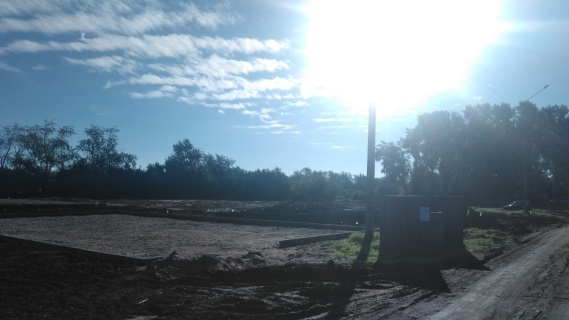 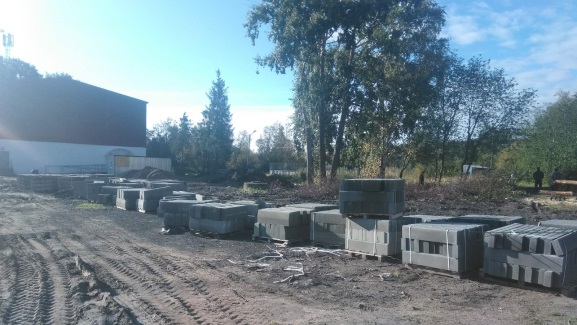 Муниципальный контракт на выполнение работ по капитальному ремонту объекта Набережная Северной Двины (от "Праги" до Железнодорожного моста). - 40 139,1 тыс. руб.МК № 20000280 от 19.08.2020   Ход работ: Выезд на объект 17.08.2020. Завершен демонтаж бортового камня, ведутся работы по ограждению территории. Выполнение 2%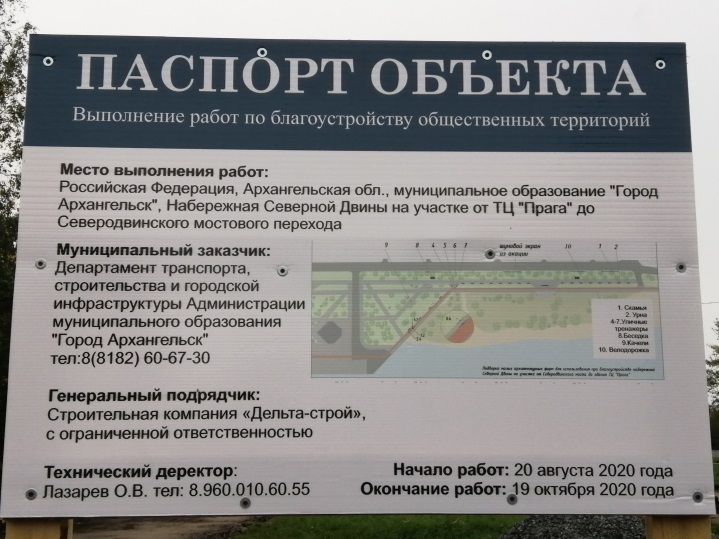 Набережная Северной Двины (от ул. Володарского до Морского музея) - 53 000,0 тыс. руб.;Проект передан в ДТС 08.07.2020, идет подготовка сметы расходов до, 15.07.2020.Ход работ: Выезд на объект 17.08.2020. Ведется подготовительные работы, направлена заявка на свод деревьев. Выполнение 0%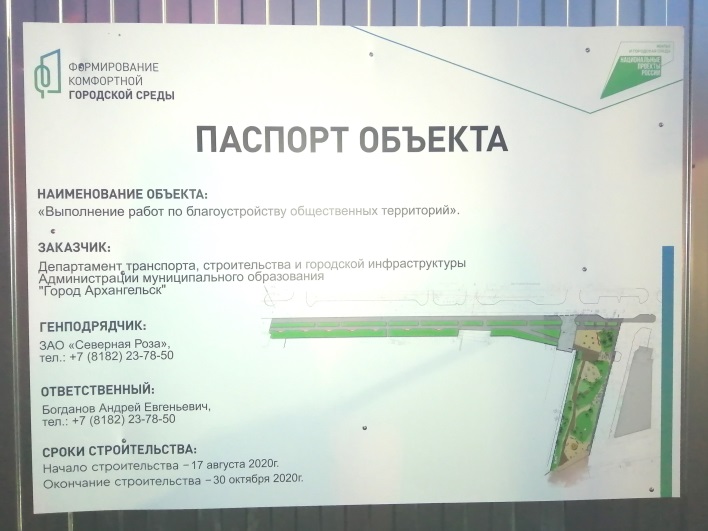 Благоустройство дворовых территорий муниципального образования 
"Город Архангельск"В 2020 году планируется благоустройство 16 дворовых территорий:ул. Тимме Я., д.12, ул. Тимме Я., д. 10, корп. 1, ул. Воскресенская, д. 114 – 5 600,0 тыс. рублей. Состоялся аукцион, победитель ООО "ВИТАЛ-КОНТРАКТ", цена МК 5 400 000,00 руб., срок заключения МК – до 15.06.2020. Срок завершения работ: 01.10.2020. Ход выполнения работ на объекте: Заключен МК 10.06.2020. Передача площадки 15.06.2020. К работам приступили 13.07.2020. Разбивка территории выполнена. Выполнена установка бортового камня, устройство подстилающих слоев для парковок, завоз материалов. Внесено изменение в проект по расстановке оборудования.  Выполнено устройство резинового покрытия на детской и спортивной площадках. На 27.08.2020 произведено выравнивание колодцев, установлен бортовой камень и ведутся работы по подготовке к асфальтированию. Выполнение 40%.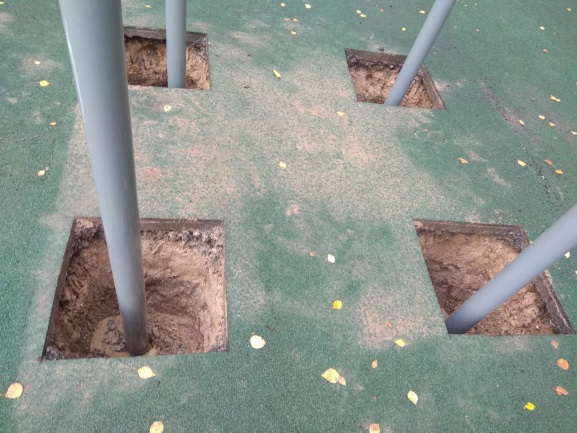 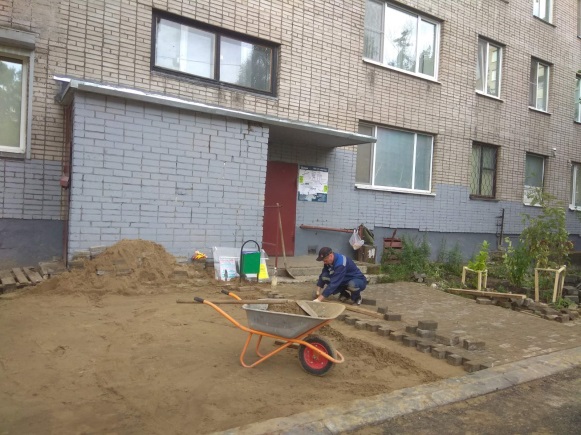 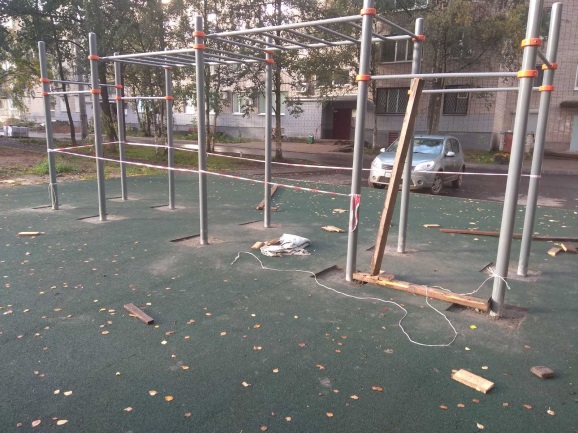 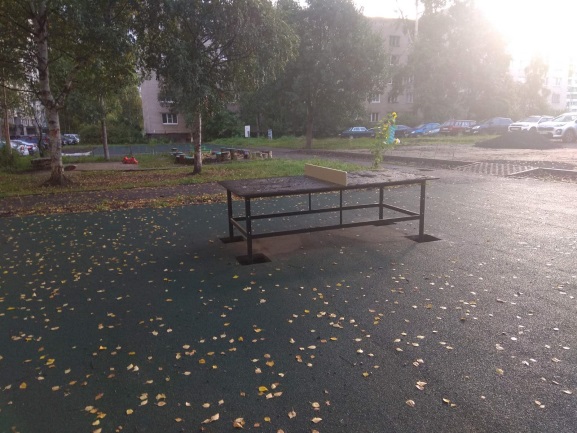 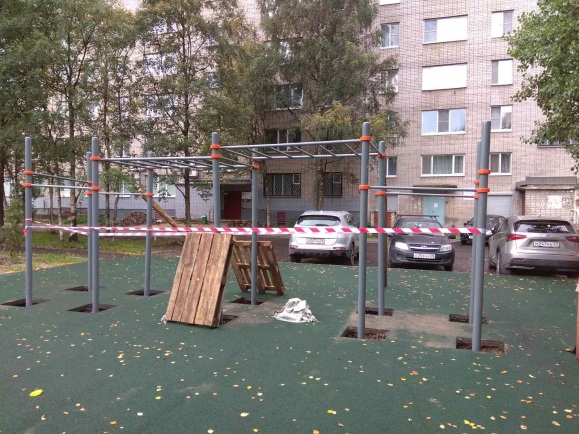 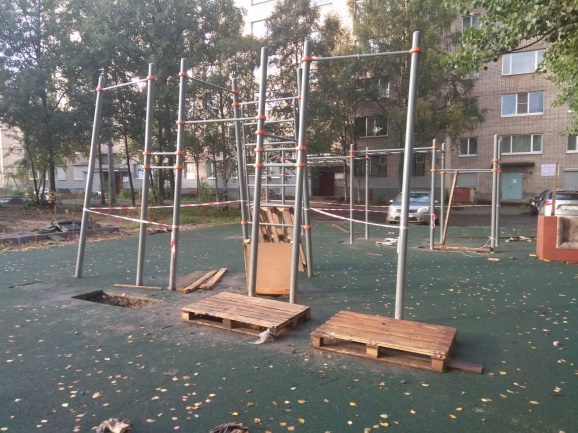 ул. Гагарина, д. 14, корп. 1 – 2 142,4 тыс. рублей; Муниципальный контракт от 06.05.2020 № 13-М с ООО "АВА-ГРУПП", цена МК 1 957 216,48 руб. Срок завершения работ: 01.10.2020.Ход выполнения работ на объекте: Выполнен демонтаж бортового камня, установка бортового камня, фрезеровка асфальта, завершены работы по устройству основания из щебня в соответствии с графиком. Выполнено устройство асфальтового покрытия. Установлены скамейки, урны. Выполнение 95%. 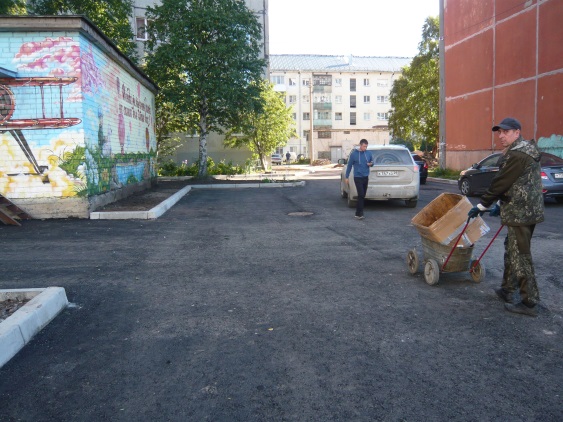 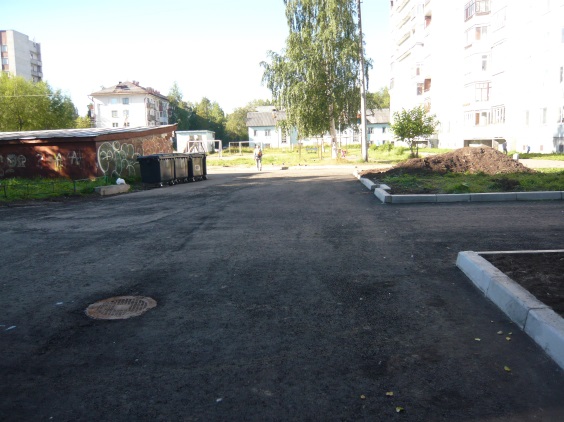 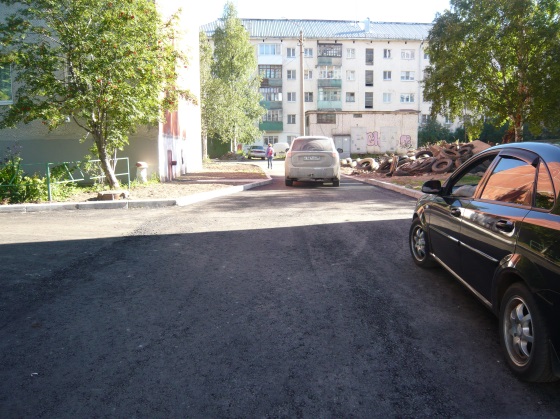 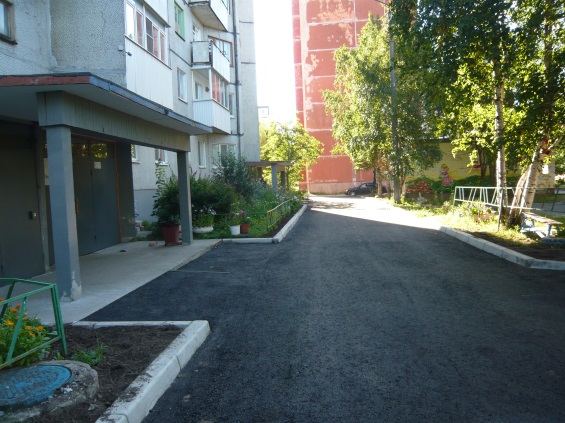 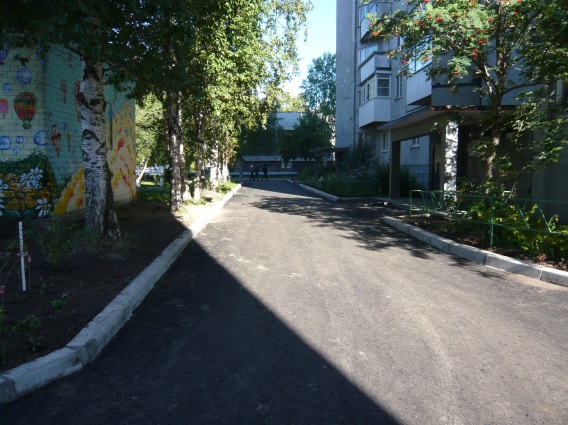 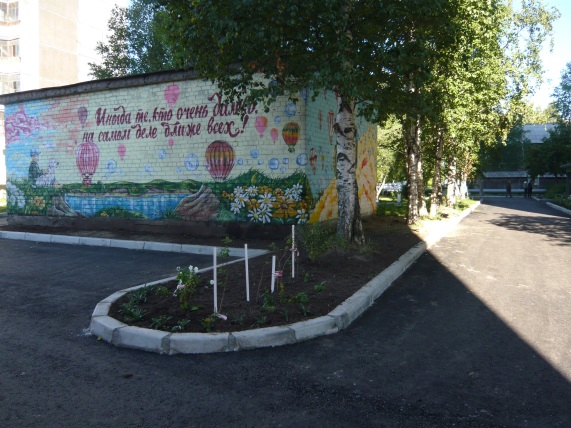 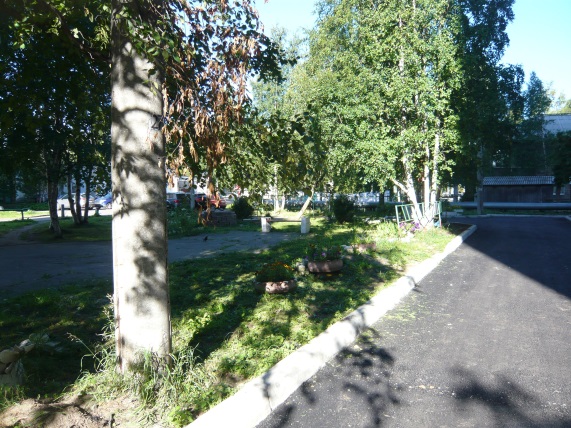 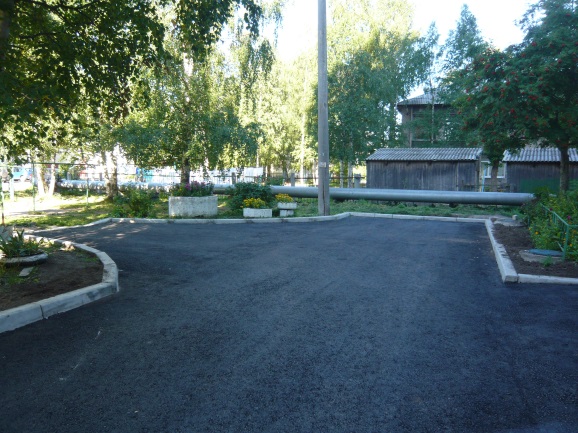 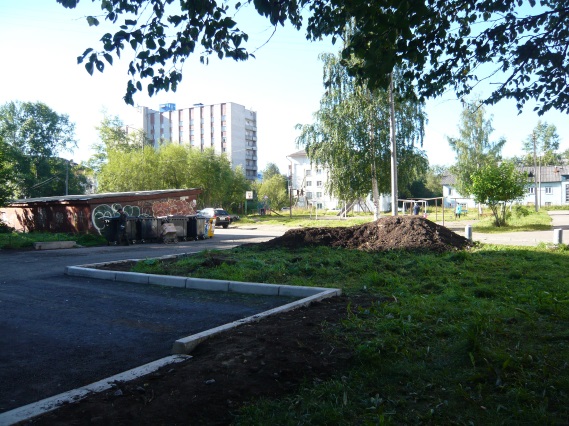 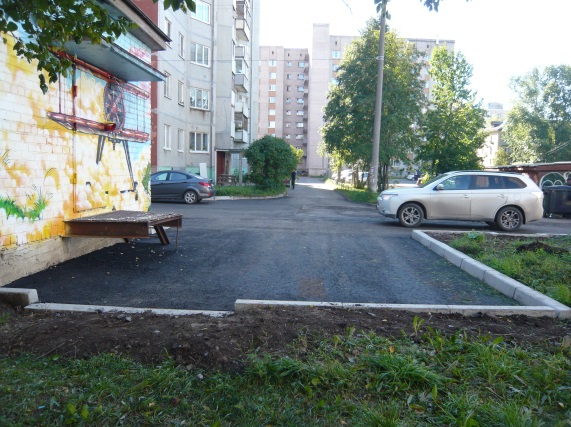 Лахтинское шоссе, д. 26 –2 156,1 тыс. рублей; Муниципальный контракт от 07.05.2020 № 20 с ООО "СЕВЕРСТРОЙСЕРВИС", цена МК 2 026 034,00 руб. Срок завершения работ: 01.10.2020.Ход выполнения работ на объекте: с 25.05.2020 завоз инструментов и материалов, выполнена разбивка участка, выполнен демонтаж бортовых камней, уборка колес, свод деревьев, завершена установка бортового камня, завершена разборка асфальта, выполнена отсыпка песком и щебнем, их уплотнение. Асфальтирование выполнено. Ведется установка скамеек. Выполнение 99%. 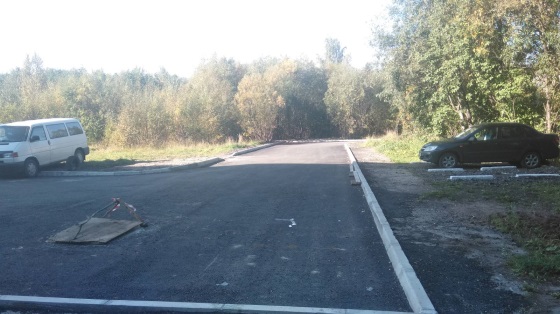 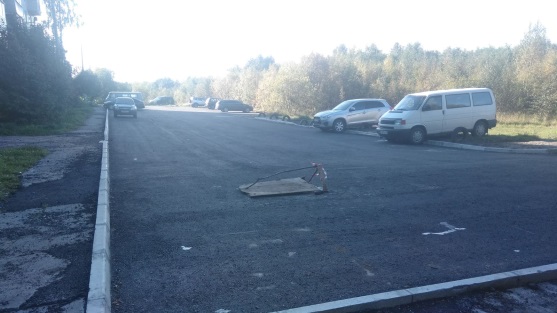 ул. Целлюлозная, д. 20 – 2 683,3 тыс. рублей; Муниципальный контракт от 08.05.2020 № 8 с ИП БУТОРИНА ЮЛИЯ СЕРГЕЕВНА, цена МК  1 999 448,70 руб. Срок завершения работ: 01.10.2020. Ход выполнения работ на объекте: с 15.05.2020 произведен свод деревьев полностью, предварительная разметка участка с геодезией выполнена,  с 22.06.2020 приступили к демонтажным работам. Выполнено: установка бортового камня, подстилающий слой из песка из щебня, асфальтирование, установлены скамейки и урны, перенесена контейнерная площадка. Пробы асфальта направлены в лабораторию, результаты положительные. Подготовка исполнительной документации. заасфальтированы входные группы в подъезды. Выполнение 99%. 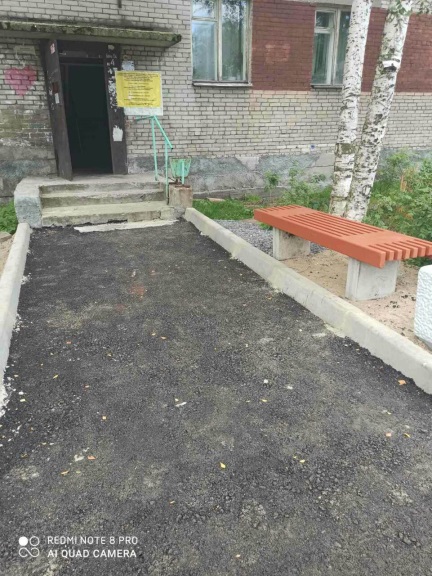 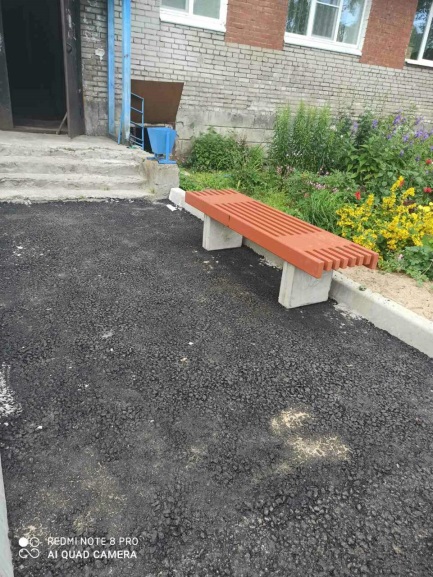 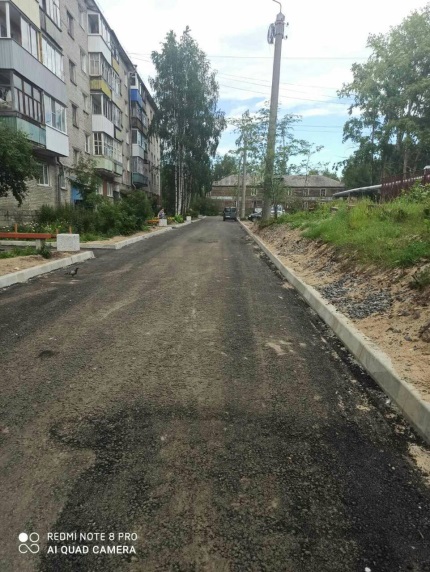 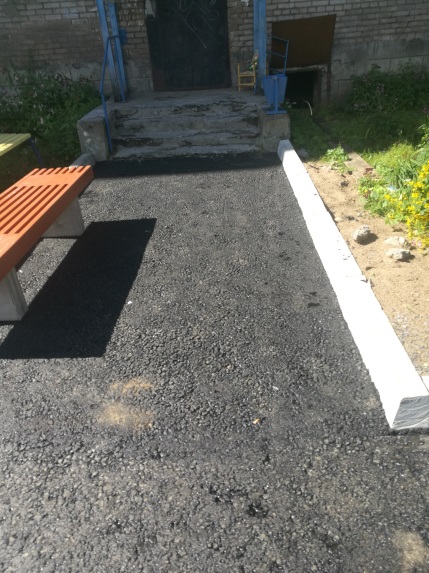 ул. Воронина В.И., д. 31, корп. 3 – 2 421,2 тыс. рублей; Муниципальный контракт от 06.05.2020 № 0124300021020000124 с ООО "ДОРОЖНЫЙ СЕРВИС", цена МК 2 248 662,00 руб. Срок завершения работ: 01.10.2020.Ход выполнения работ на объекте: Приемка состоялась  07.08.2020 в 14-00. 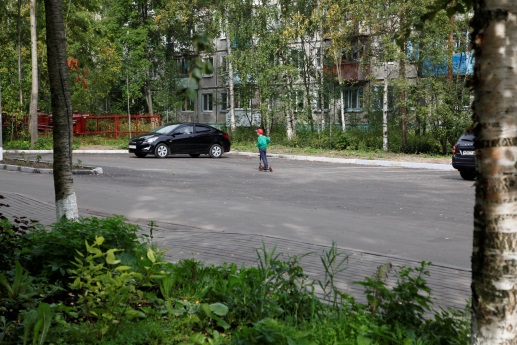 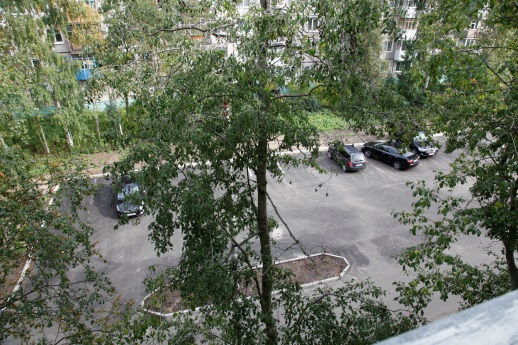 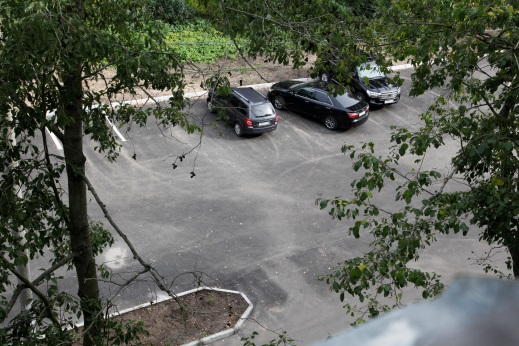 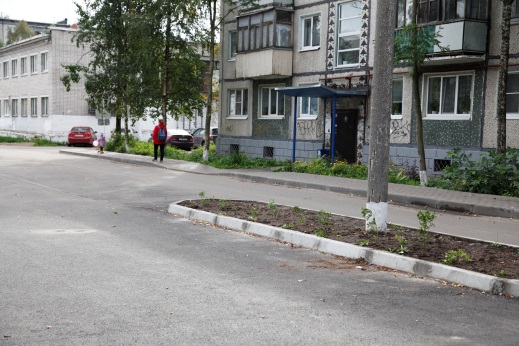 ул. Магистральная, д. 40 – 2 526,7 тыс. руб.; Муниципальный контракт от 02.06.2020 № 24 с ООО "СЕВЕРСТРОЙСЕРВИС", цена МК 2 393 023,39 руб. Срок завершения работ: 01.10.2020.Ход выполнения работ на объекте: МК заключен 02.06.2020. 05.06.2020 передача площадки, согласование, открытие ордера,  с 22.06.2020 приступили к работе, снятие бетонного основания, установка бортового камня выполнена, выполнены постилающие слои из песка и щебня под проезд, выполнено покрытие из брусчатки, подготовка основания под детскую площадку. С 20.08.2020 начато асфальтирование. На 27.08.2020 асфальтирование завершено, скамейки установлены, ведутся работы по оборудованию детской площадки. Выполнение 88%. 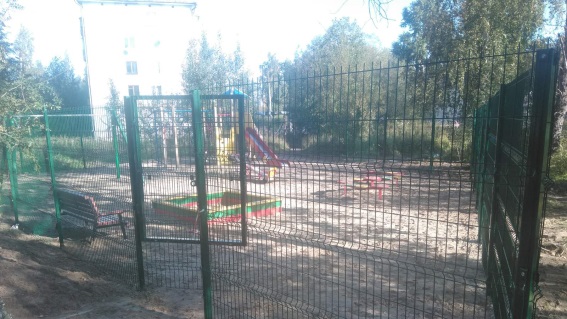 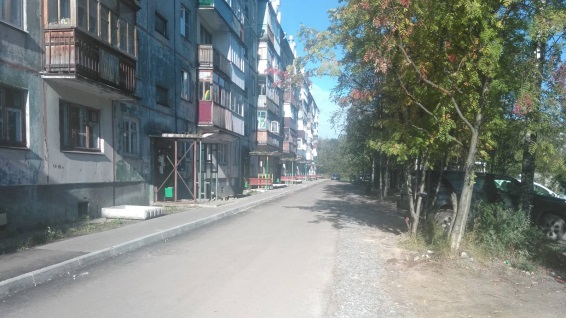 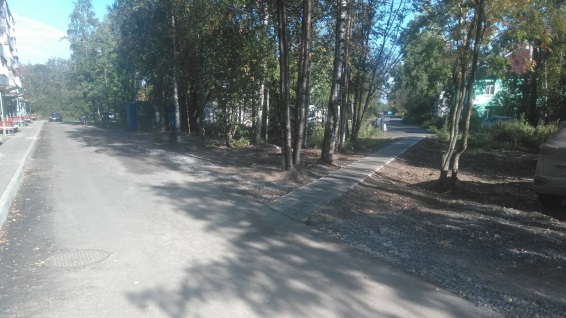 7. ул. Дзержинского, д.29 - 3 401,92682 тыс. руб.;Муниципальный контракт от 04.08.2020 № 24-М с ООО  "РЕГИОНЭНЕРГОЭФФЕКТ", цена МК 3 384 917,18 руб. Срок завершения работ: 30.09.2020Ход выполнения работ на объекте: Заключен МК. 10.08.2020 передача площадки. Приступили к работе 17.08.2020. Корчевка пней, свод деревьев и кустарников. Заказ оборудования. Демонтирован бортовой камень. Выполнение 10%.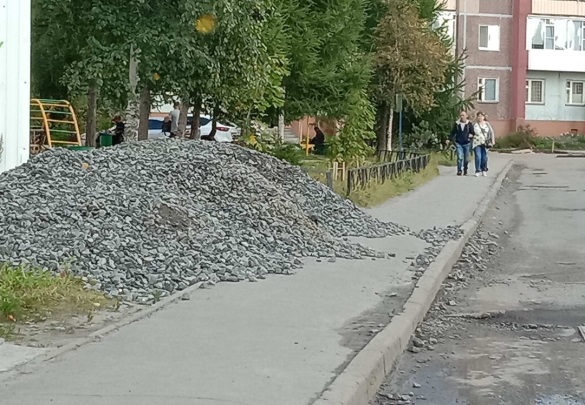 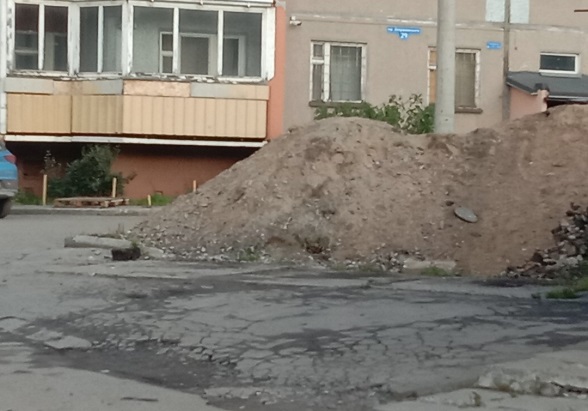 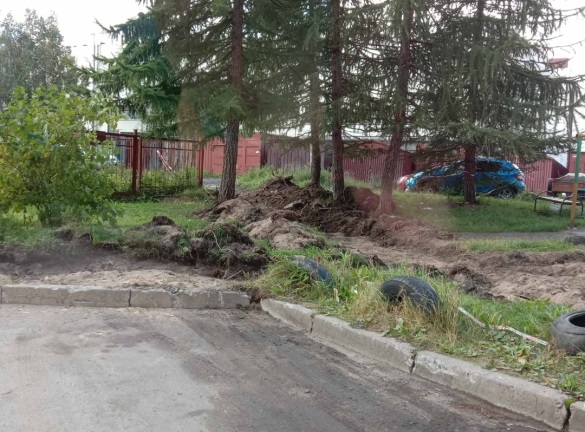 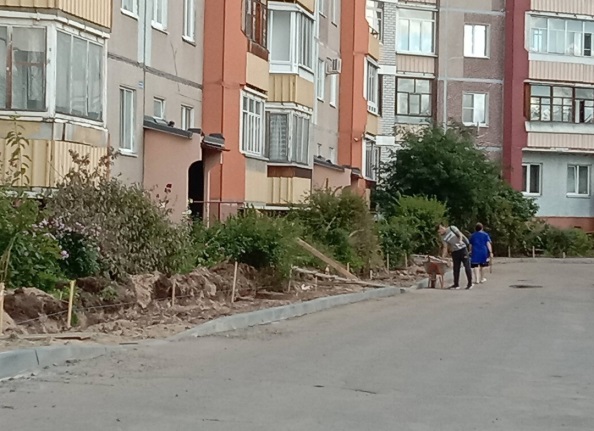 8. пл. Ленина, д. 3 - 7 986,04560 тыс. руб.;Муниципальный контракт от 20.07.2020 № 21 с ООО "НОВЫЙ СТАНДАРТ", цена МК 7 986 045,6 руб. Срок завершения работ: 15.10.2020Ход выполнения работ на объекте: Заключен МК. Передача площадки 22.07.2020. Выполнен свод деревьев. Выполнен демонтаж бортового камня и асфальтового покрытия и демонтаж существующих МАФ. Заказан бортовой камень, частично завезен на объект. Начаты работы по планировке разбивочной оси. Выполнение 3%.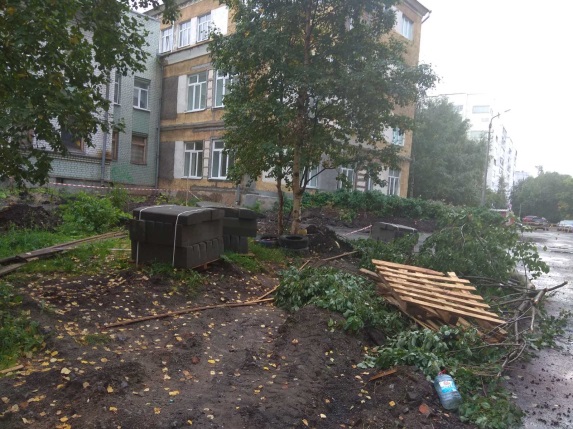 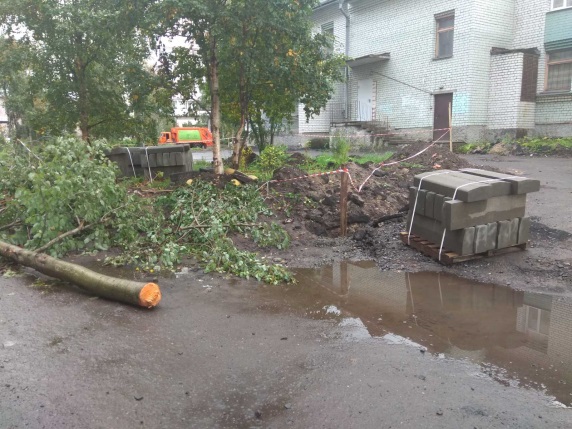 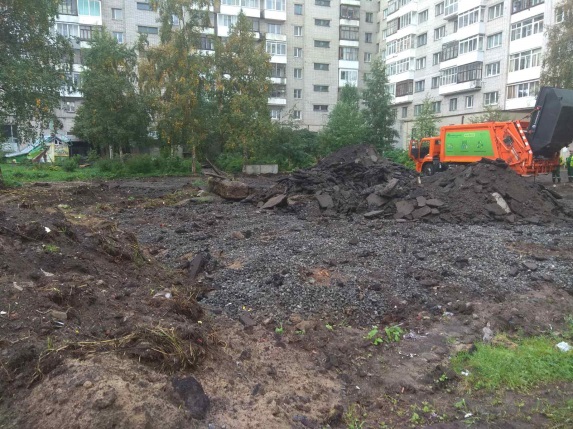 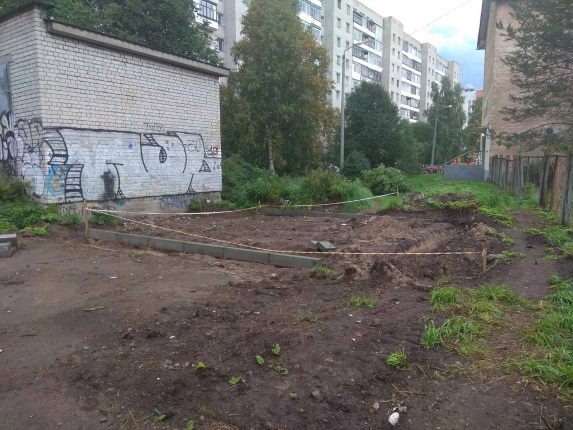 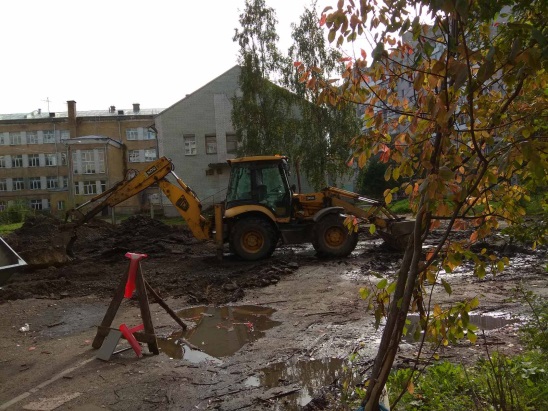 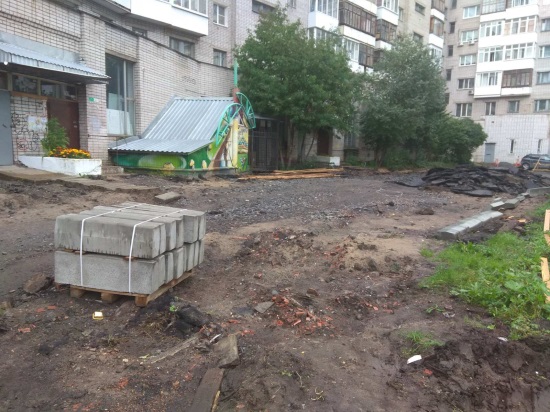 9. ул. Павла Усова, д. 19, корп. 1 - 4 316,63880 тыс. руб.;Муниципальный контракт от 24.07.2020 № 24 с ООО "ВИТАЛ-КОНТРАКТ", цена МК 4 295 055,6 руб. Срок завершения работ: 15.10.2020Ход выполнения работ на объекте: Заключен МК. Передача площадки 25.07.2020. Ведется шурфовка, начаты работы по демонтажу асфальтового покрытия. 27.08.2020 установлен бортовой камень у эко-парковки, готовится установка бортового камня у детской площадки. Выполнение 10%.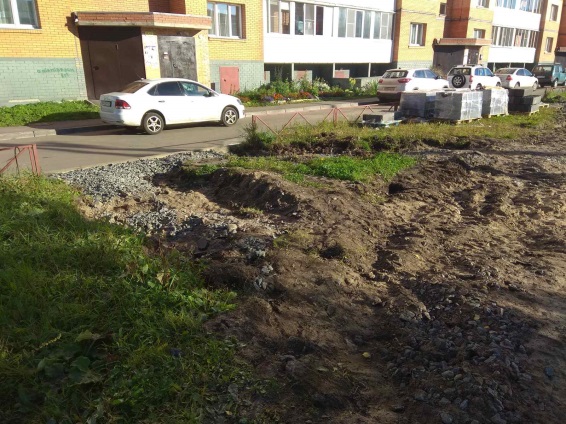 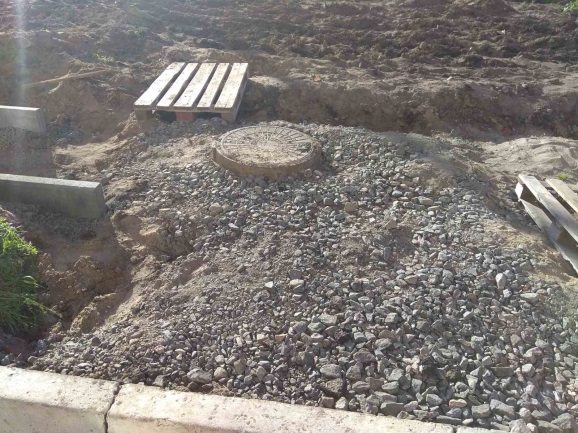 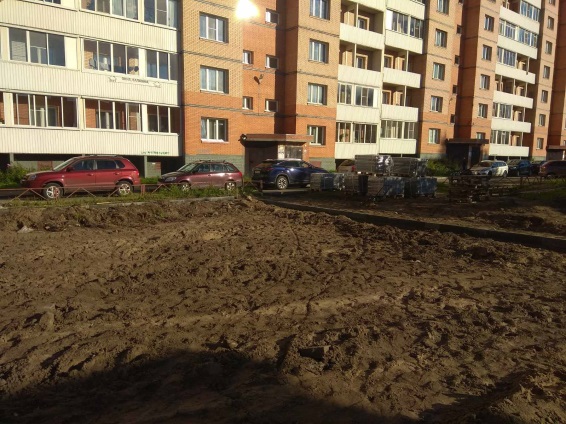 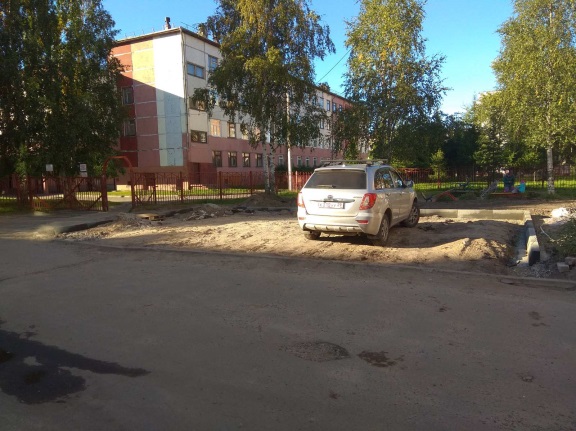 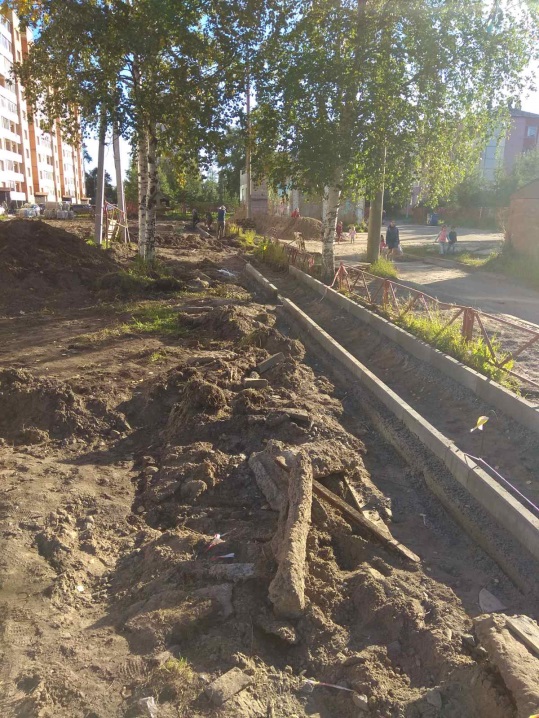 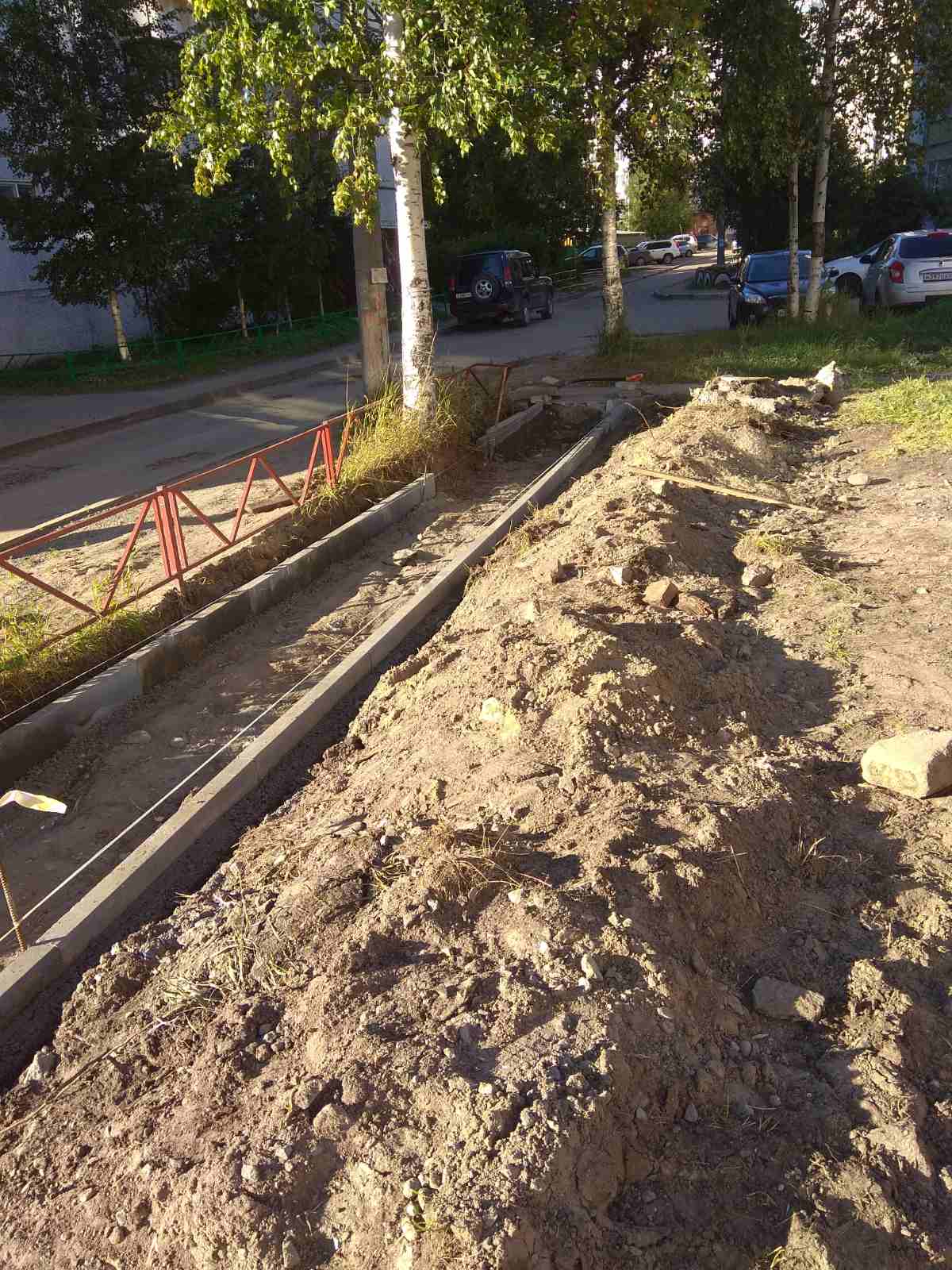 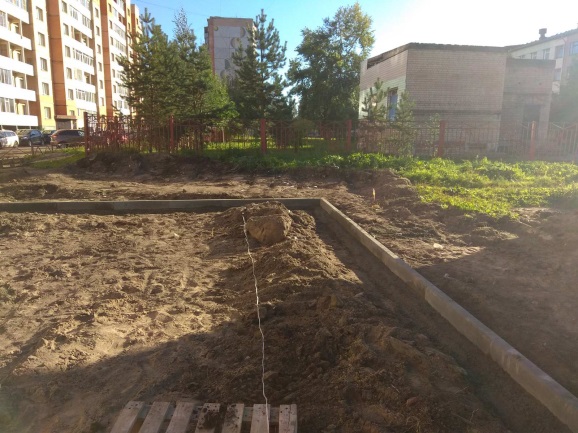 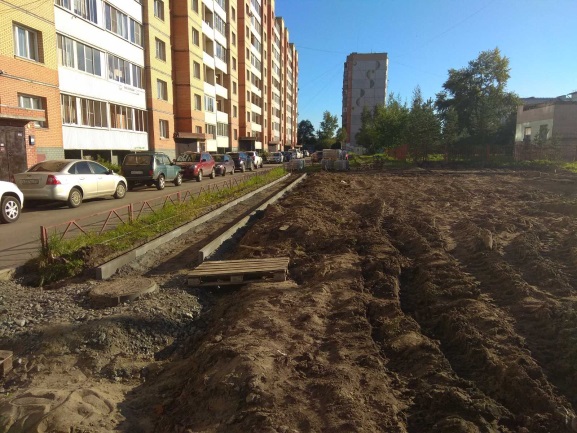 10. ул. Гагарина, д. 4 – 371,44080тыс. руб.;Муниципальный контракт от 31.07.2020 № 26 с ООО "РЕСУРС", цена МК 252 142,79 руб. Срок завершения работ: 15.10.2020Ход выполнения работ на объекте: Заключен МК. 10.08.2020 передача площадки. Приступили к работе 24.08.2020. На 27.08.2020 площадку под парковку выровняли, ведется выторфовка и укладка щебня. Выполнение 15%.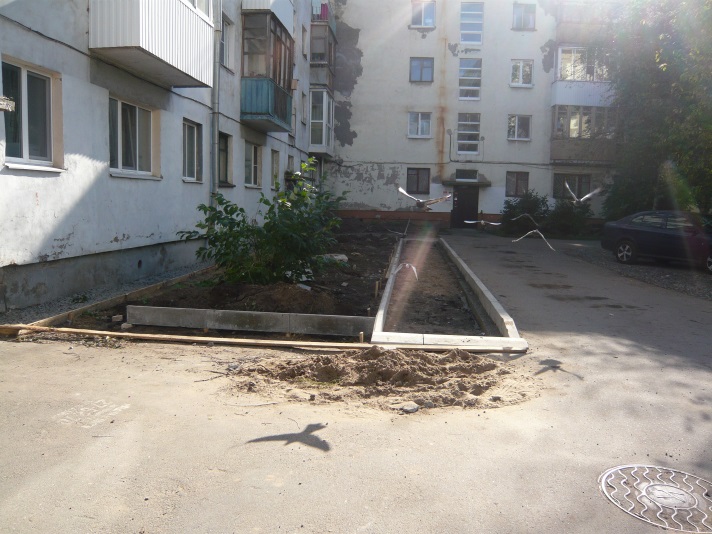 11. пр. Троицкий, д. 159 – 853,49040тыс. руб.;Муниципальный контракт от 31.07.2020 № 25 с ООО "РЕСУРС", цена МК 555 732,54 руб. Срок завершения работ: 15.10.2020Ход выполнения работ на объекте: Заключен МК. 10.08.2020 передача площадки. Приступили к работе 24.08.2020. На 07.08.2020 выполняется свод деревьев, ведется выторфовка и укладка щебня. Выполнение 10%.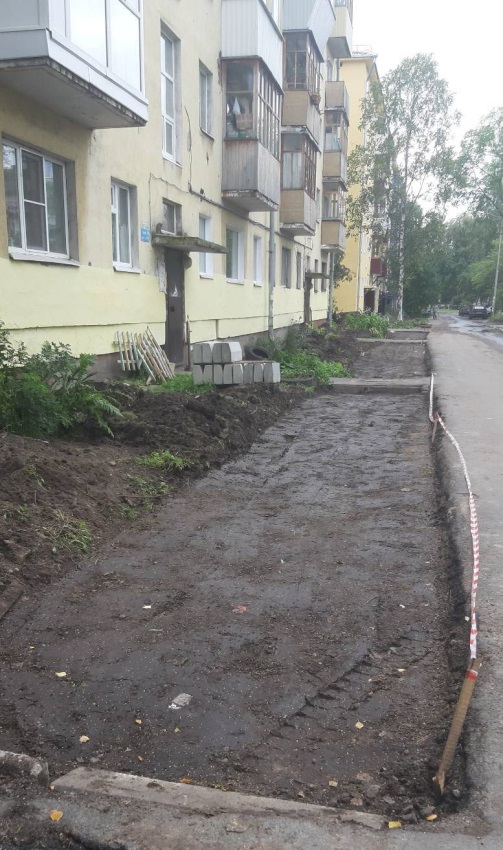 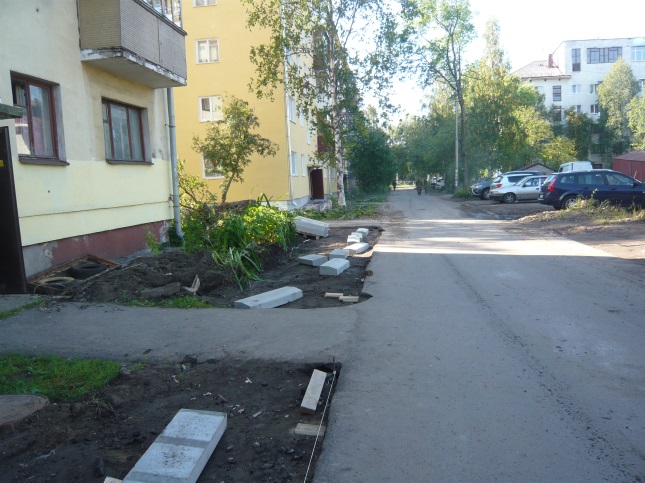 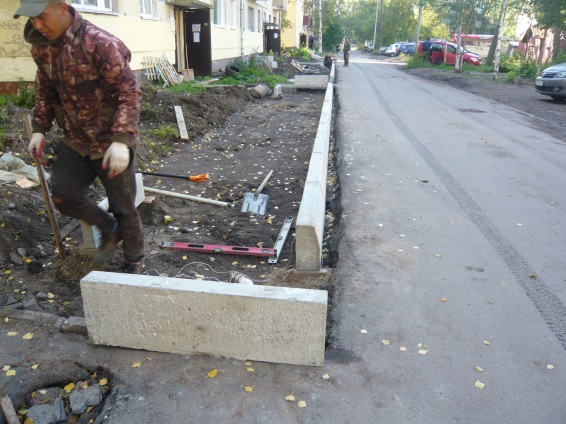 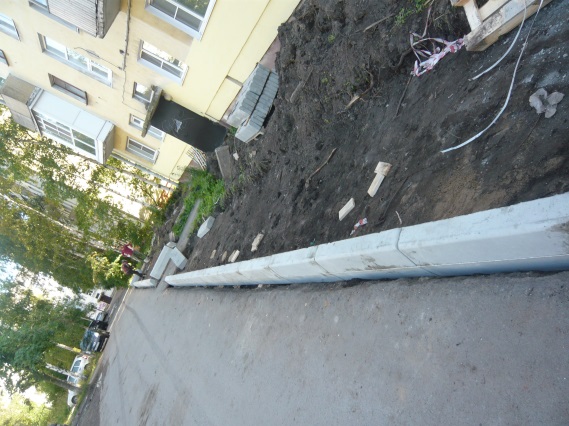 12. Наб. Северной Двины, д. 100 – 9 818,16972тыс. руб.;Муниципальный контракт от 06.08.2020 № 28-М с ООО "РЕСУРС", 
цена МК 8 149 080,82 руб. Срок завершения работ: 15.10.2020Ход выполнения работ на объекте: Заключен МК. 10.08.2020 передача площадки. 18.08.2020 совещание по покрытию (меняют асфальт на брусчатку). Получено заключение экспертизы, что качество покрытия не ухудшается. Вносят изменение в проект. Приступили к работе 24.08.2020. На 27.08.2020 ведутся подготовительные работы, 29.08.2020 запланировано фрезеровка асфальта. Выполнение 0%.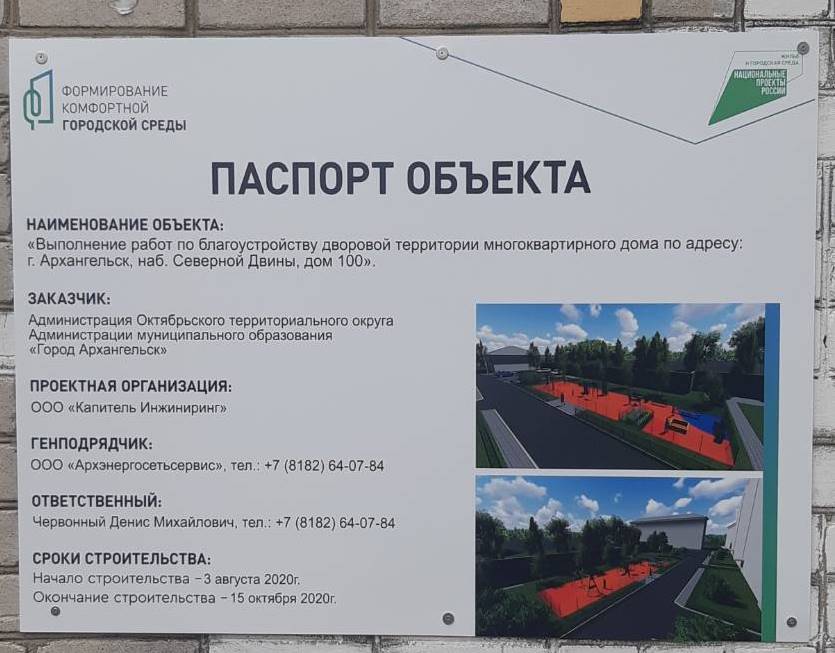 13. ул. Гайдара, д. 30, 32 – 7 654,12457тыс. руб.;Муниципальный контракт от 31.07.2020 № 27 с ООО "НОВЫЙ СТАНДАРТ", 
цена МК 7 003 523,86 руб. Срок завершения работ: 15.10.2020Ход выполнения работ на объекте: Заключен МК. 10.08.2020 передача площадки. Приступили к работе 15.08.2020. Демонтаж бортовых камней планировочная разбивка участка выполнены. На 27.08.2020 завершён демонтаж бортового камня, завезен бортовой камень. Выполнение 10%.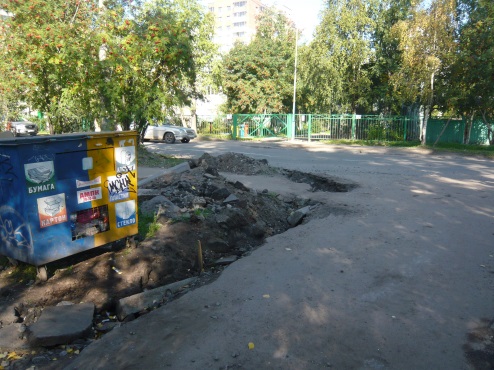 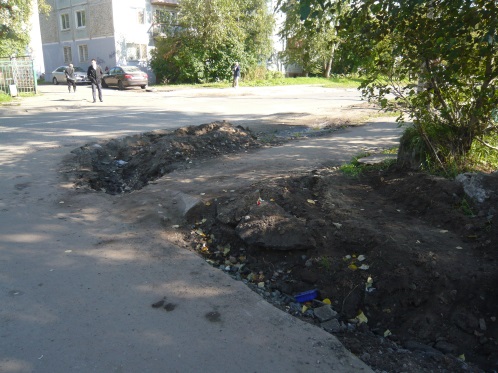 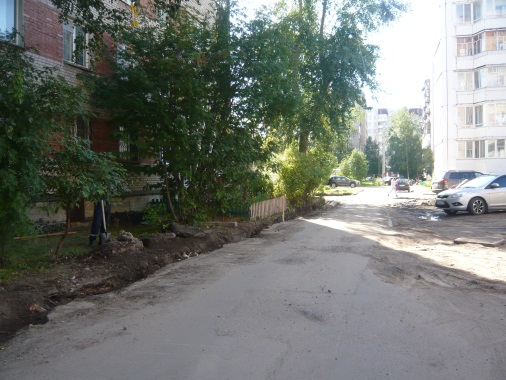 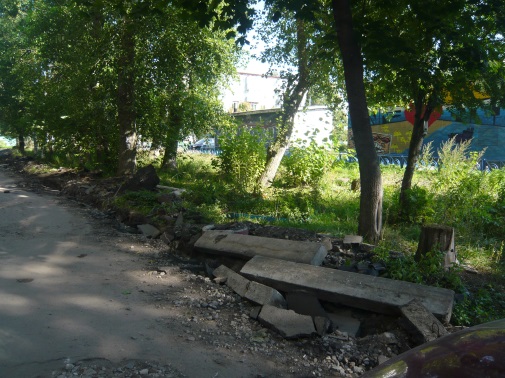 14. ул. Малиновского, д. 7 – 5 314, 15244тыс. руб.;Муниципальный контракт от 23.07.2020 № 14 с ООО "АРХЭНЕРГОСЕТЬСЕРВИС", цена МК 5 314 152,44 руб. Срок завершения работ: 30.09.2020Ход выполнения работ на объекте: Заключен МК. Площадка передана 28.07.2020. С 04.08.2020 приступили к работе. Выполнен свод деревьев и демонтаж покрытия. Ведется планировка территории (отсыпка песком), установка бортового камня. На 27.08.2020 выставлен бортовой камень у детской площадки. Выполнение 15%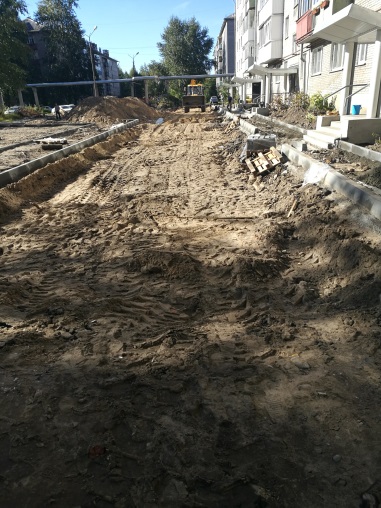 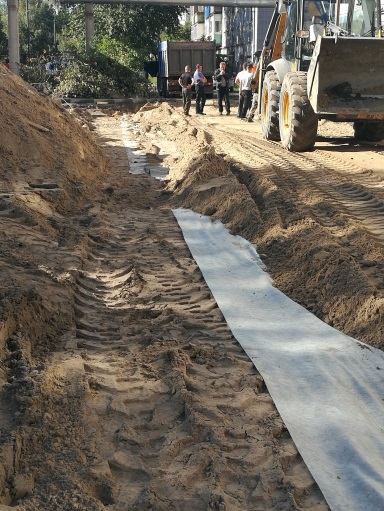 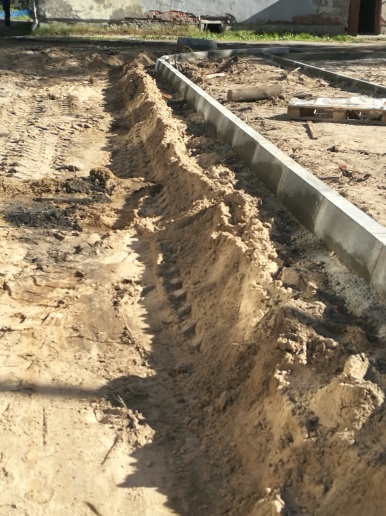 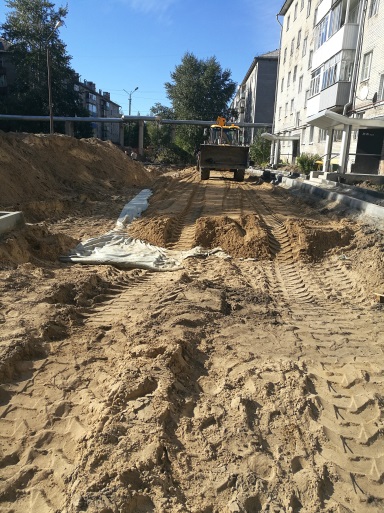 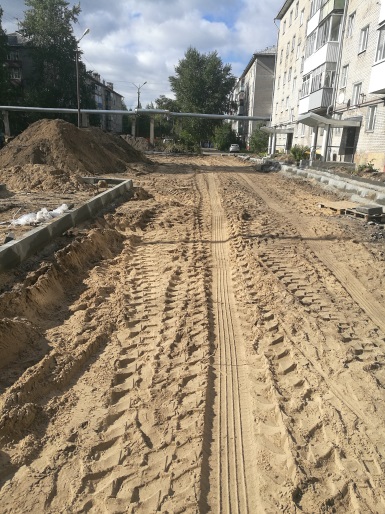 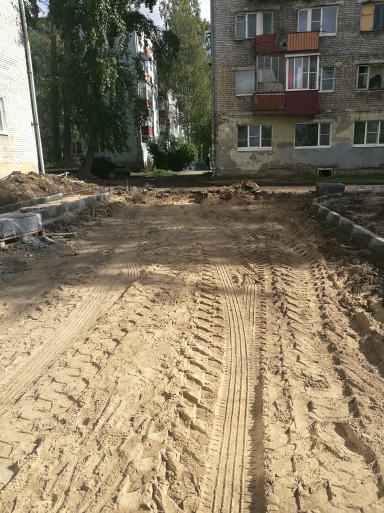 15. ул. Папанина, д. 11, корп. 1– 6 415,66560тыс. руб.;Муниципальный контракт от 05.08.2020 МК № 0124300021020000248003 с ООО "НОВЫЙ СТАНДАРТ", цена МК 6 159 038,96 руб. Срок завершения работ: 10.10.2020Ход выполнения работ на объекте: Заключен МК. 07.08.2020 передана площадка. Приступили к работе с 12.08.2020. Выполнен демонтаж асфальтового покрытия и бортового камня, ведется разметка территории. Заказан бортовой камень. Выполнение 5%.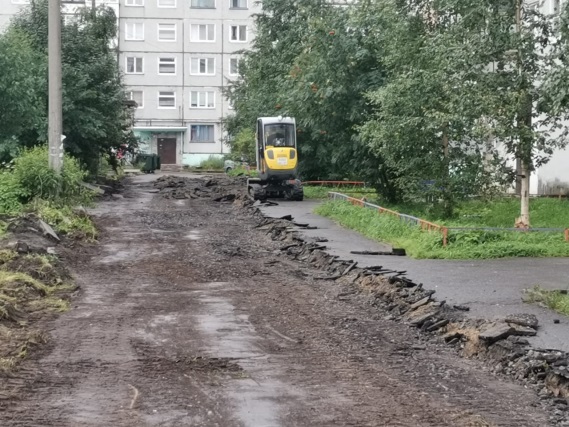 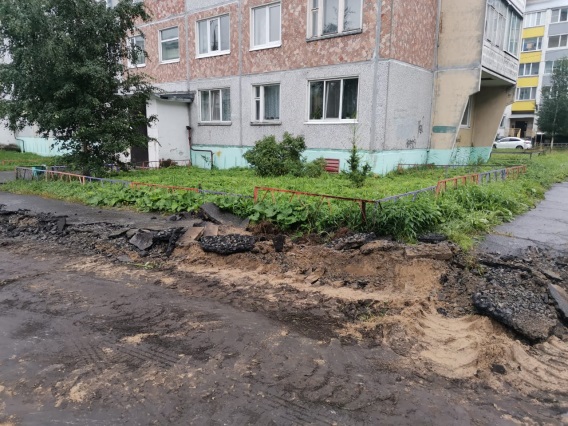 16. ул. Полярная, д. 17 – 4 047,86760тыс. руб.;Муниципальный контракт от 24.07.2020 МК № 24 с ООО "ВИТАЛ-КОНТРАКТ", цена МК 3 825 234,86 руб. Срок завершения работ: 30.09.2020Ход выполнения работ на объекте:Заключен МК. 29.07.2020 передана площадка. 06.08.2020 приступили к работе. Выполнена фрезеровка асфальта, завершили демонтаж бортового камня. Ведется установка бортового камня, устройство подстилающих слоев. На 27.08.2020 осуществлен завоз песка, щебня и бордюрного камня.  Выполнение 30%.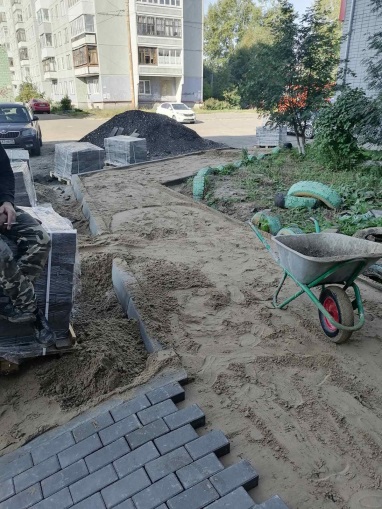 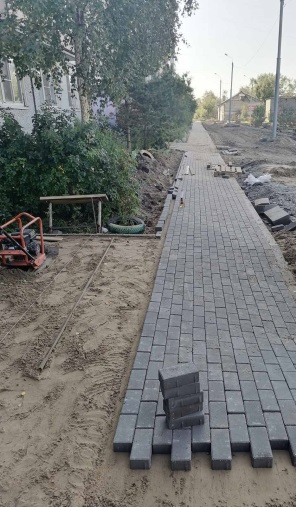 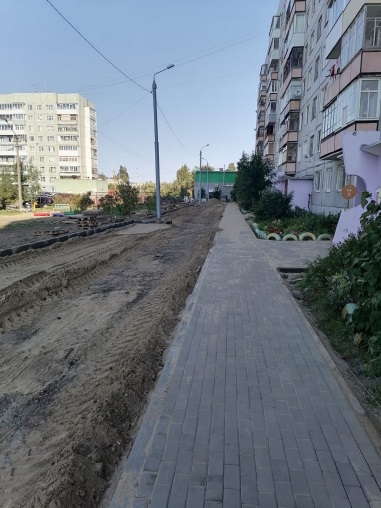 